Č. j. 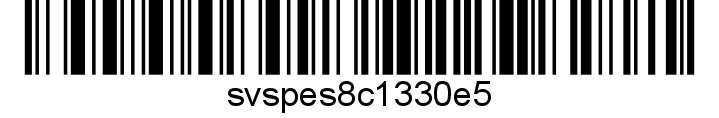 Nařízení Státní veterinární správy Krajská veterinární správa Státní veterinární správy pro Moravskoslezský kraj (dále jen „správní orgán“) jako místně a věcně příslušný správní orgán podle § 49 odst. 1 písm. c) zákona č. 166/1999 Sb., o veterinární péči a o změně některých souvisejících zákonů (veterinární zákon) ve znění pozdějších předpisů (dále jen veterinární zákon), v souladu s § 54 odst. 2 písm. a) a odst. 3 veterinárního zákona a podle nařízení Evropského parlamentu a Rady (EU) 2016/429 ze dne 9. března 2016 o nákazách zvířat a o změně a zrušení některých aktů v oblasti zdraví zvířat („právní rámec pro zdraví zvířat“), v platném znění, nařízení Komise v přenesené pravomoci (EU) 2020/687 ze dne 17. prosince 2019, kterým se doplňuje nařízení Evropského parlamentu a Rady (EU) 2016/429, pokud jde o pravidla pro prevenci a tlumení určitých nákaz uvedených na seznamu, (dále jen „nař. 2020/687“) a v souladu s ustanovením § 75a odst. 1 a 2 veterinárního zákona nařizuje následující  změnu mimořádných veterinárních opatření č.j. SVS/2023/062808-T ze dne 3.5.2023 vydaných v souvislosti s výskytem nebezpečné nákazy vysoce patogenní aviární influenzy v chovu drůbeže v k.ú. 712493 Poruba u Orlové (okres Karviná).Čl. 1Změna čl. 1 „Výskyt nákazy a poučení o nákaze“Vzhledem k tomu, že dne 4.5.2023 bylo potvrzeno nové ohnisko výskytu nebezpečné nákazy – vysoce patogenní aviární influenzy (dále jen nákaza), která byla potvrzena v k.ú. 744441 Rychvald (okres Karviná), přistoupil správní orgán k doplnění těchto skutečností a změně nařízení Státní veterinární správy č.j. SVS/2023/062808-T ze dne 3.5.2023 tak, že čl. 1 odst. 1 nově zní:Výskyt nákazy a poučení o nákaze(1) vydávána za účelem zamezení šíření nebezpečné nákazy - vysoce patogenní aviární influenzy (dále jen nákaza), která byla potvrzena v k.ú. 712493 Poruba u Orlové (okres Karviná) a k.ú. 744441 Rychvald (okres Karviná).Čl. 2 Změna čl. 4 odst. 3 „Další opatření v uzavřeném pásmu, doba jejich trvání“Vzhledem k tomu, že s účinností od 3.5.2023 došlo ke změně čl. 39 odst. 1 nař. 2020/687, přistoupil správní orgán k úpravě dotčeného ustanovení a změně nařízení Státní veterinární správy č.j. SVS/2023/062808-T ze dne 3.5.2023 tak, že čl. 4 odst. 3 nově zní:(3) Opatření podle tohoto článku se zruší pro ochranné pásmo tehdy, pokud uplynula doba minimálně 21 dní od doby, kdy v postiženém zařízení bylo provedeno předběžné čištění a dezinfekce a byly splněny další podmínky v souladu s článkem 39 nař. 2020/687. Po zrušení ochranného pásma budou nadále uplatňovány v celém uzavřeném pásmu opatření jako pro pásmo dozoru.Čl. 3Úprava dalších ustanoveníOstatní ustanovení nařízení Státní veterinární správy č.j.  ze dne 03.05.2023 v souvislosti s výskytem nebezpečné nákazy vysoce patogenní aviární influenzy zůstávají nezměněny.Čl. 4 Společná a závěrečná ustanovení(1) Toto nařízení nabývá podle § 2 odst. 1 a § 4 odst. 1 a 2 zákona č. 35/2021 Sb., o Sbírce právních předpisů územních samosprávných celků a některých správních úřadů z důvodu ohrožení života, zdraví, majetku nebo životního prostředí, platnosti a účinnosti okamžikem jeho vyhlášení formou zveřejnění ve Sbírce právních předpisů. Datum a čas vyhlášení nařízení je vyznačen ve Sbírce právních předpisů.(2) Toto nařízení se vyvěšuje na úředních deskách krajského úřadu a všech obecních úřadů, jejichž území se týká, na dobu nejméně 15 dnů a musí být každému přístupné u krajské veterinární správy, krajského úřadu a všech obecních úřadů, jejichž území se týká.  (3) Státní veterinární správa zveřejní oznámení o vyhlášení nařízení ve Sbírce právních předpisů na své úřední desce po dobu alespoň 15 dnů ode dne, kdy byla o vyhlášení vyrozuměna. V  dne ředitel            podepsáno elektronicky         v zastoupeníobdrží: